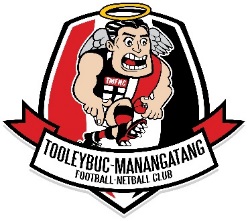 Code of ConductTOOLEYBUC MANANGATANG FOOTBALL NETBALL CLUB MANDATORY& ENFORCEABLE CODES OF CONDUCT FOR COACHES, PLAYERS,PARENTS, SUPPORTERS AND OFFICIALSThe Club Code of Conduct applies to all of our officials, volunteers, members and supporters.COACHES CODE OF CONDUCTCoaches are required to sign the AFL Code of Conduct as part of the Level 1 Accreditationrequirement. All coaches must be accredited to coach in our league.PLAYERS CODE OF CONDUCTWe acknowledge that;• Play by the rules – the rules of your club and the laws of the game• Never argue with an umpire or other official – without these people you can’t play football• Control your temper - verbal abuse of officials and sledging other players doesn’t help youenjoy or win any games• Be a team player – It’s a team game, treat it that way• Treat all players as you would like to be treated - fairly• Co-operate with your coach, the umpires and team-mates• Play for your own enjoyment & to improve your skills• Don’t use ugly remarks based on race, religion, gender or ability – you’ll let down yourcoach, team-mates and family if you do – & many such comments are actually now illegalPARENTS, SUPPORTERS & OFFICIALS CODE OF CONDUCT• Remember that you are there for the participants to enjoy the game• Encourage participation, but don’t force it• Teach that enjoyment is more important than winning• Never ridicule mistakes or losses – supporters are there to support not downgrade• Lead by example and respect all players, coaches, umpires and spectators – physical orverbal abuse will not be tolerated• Recognise all volunteers who are giving up their valuable time• Never publicly criticise umpires – raise personal concerns with club officials in private• Don’t use ugly remarks based on race, religion, gender or ability – you’ll let down yourfamily and yourself if you do – & many such comments are actually now illegal_____________________________________           _______________________________Players Name                                                               Signature_____________________________________	________________________________Parent/Guardian’s Name 				SignatureDate ________________________